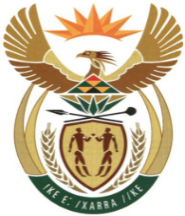 MINISTRYMINERAL RESOURCES AND ENERGYREPUBLIC OF SOUTH AFRICAPrivate Bag X 59, Arcadia, 0007, Trevenna Campus, Building 2C, C/o Meintjes & Francis Baard Street, Tel: +27 12 406 7612, Fax: +27 12 323 5849Private Bag X9111 Cape Town 8000, 7th Floor, 120 Plein Street Cape Town, Tel: +27 21 469 6425, Fax: +27 21 465 5980	Memorandum from the Parliamentary OfficeNational Assembly: 1479Please find attached a response to Parliamentary Question for written reply asked by Mr A N Sarupen (DA) to ask the Minister of Mineral Resources and Energy: 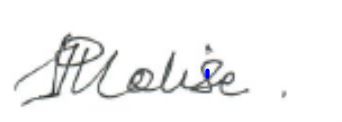 Ms Patricia GamedeDeputy Director General: Corporate Services……………25…/……May…………/2021Recommended/ Not RecommendedAdv. T.S MokoenaDirector General: Department of Mineral Resources and Energy………………/………………/2021Approved / Not Approved Mr. S.G MantasheMinister of Mineral Resources and Energy ………………/………………/20211479. Mr A N Sarupen (DA) to ask the Minister of Mineral Resources and Energy:Whether his department has concluded any work exchange and/or employment agreements with any entity of the Republic of Cuba from the 2010-11 financial year up to the 2020-21 financial year; if not, what is the position in this regard; if so, what (a) total number of Cuban nationals (i) have been employed in each of the specified financial years and/or (ii) are due to be employed in the 2021-23 Medium-Term Expenditure Framework period, (b) are the details of the work that each of the specified Cuban nationals was and/or will be employed to perform, (c) are the details of the specific skills sets that each of the specified Cuban nationals possessed and/or will possess that South African nationals did or will not possess and (d) are the details of the total cost of employing each of the specified Cuban nationals in each case;Whether his department took any steps to ensure that the specific skills set of the specified Cuban nationals were and/or will not be available in the Republic amongst South African citizens; if not, in each case, why not; if so, what are the relevant details of the (a) steps taken and (b) outcomes of the steps taken in this regard? NW1684EReplyNo, the department has not concluded any work exchange and/or employment agreements with any entity of the Republic of Cuba from 2010/ 2011 up to and including 2020/2021 financial year.See (1) above.